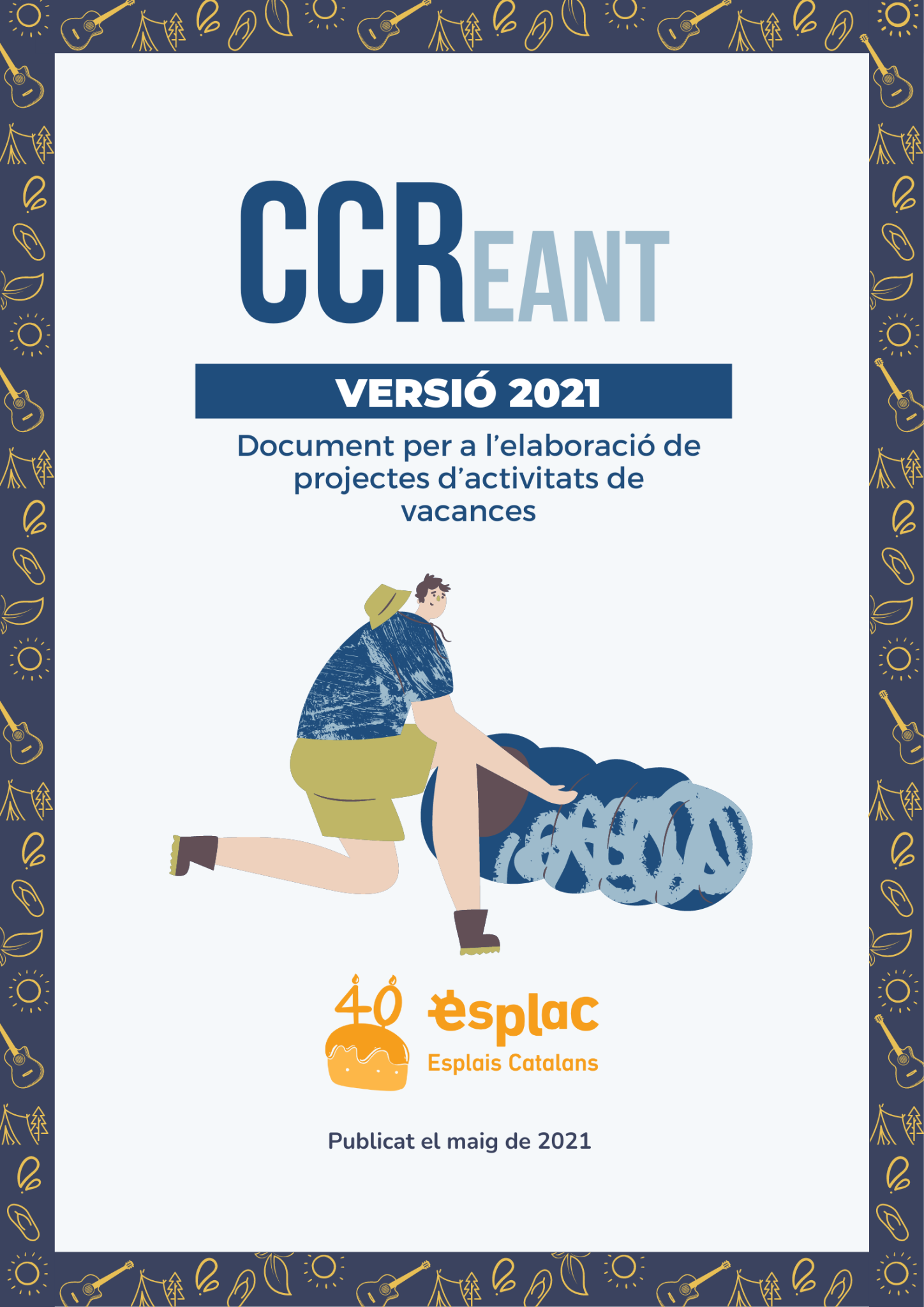 Títol de l’activitat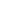 Esplai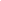 Dates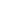 INDEX0. COM UTILITZAR AQUEST DOCUMENT?El CCReant és una eina que vol ser un suport flexible i adaptat a les vostres necessitats. El document conté tots els punts i apartats que podria tenir un projecte de Campaments Colònies i Rutes ben complet i, alhora us permetrà utilitzar només aquells que s’adaptin més a les característiques de la vostra activitat. Està dissenyat per tal que pugueu omplir fàcilment els diversos apartats sense deixar-vos aquelles coses més imprescindibles i que, un cop imprès i adjuntes les autoritzacions i altres permisos, tingueu en un sol dossier tota la informació referent a l’activitat.Si en algun apartat necessiteu més espai del que veieu en el requadre només cal que seguiu escrivint i el quadre s’anirà fent gran a mida que avanceu. Si hi ha apartats que no ompliu només cal que a l’hora d’imprimir no els incloeu a la impressió. Hi ha apartats que heu d’omplir obligatòriament per llei i que us demanaran si teniu una inspecció. Al final del document trobareu una llista per comprovar si teniu a punt tota la documentació obligatòria, i també un annex amb diferents recursos. Esperem que us sigui útil i que tingueu una bona activitat de vacances!! Qualsevol dubte o incidència que tingueu amb el document podeu escriure un correu a esplac@esplac.cat. 1. INTRODUCCIÓ I DADES GENERALS DE L’ACTIVITATDADES GENERALS DE L’ACTIVITATBREU DESCRIPCIÓ DE L’ACTIVITATEn línies generals, a mode d’introducció, expliquem on anem, perquè fem aquest tipus d’activitat d’estiu i un resum del què hi farem. HORARI BASEQuin horari seguirem durant els dies que estiguem fent l’activitat? Tenim en compte les hores de més sol si fem ruta? Contemplem el temps lliure i les franges de serveis? Farem reunions de valoració?2. ANÀLISI DEL GRUPDefinim les característiques del grup i el seu funcionament habitual. Quants som? Quines edats tenim? Quins rols hi ha dins del grup? Són molt marcats? Com són les relacions entre els infants i joves? I amb les monitores? Quines dificultats i quines potencialitats tenen com a grup? Hem tingut en compte la diversitat funcional? Tot allò que sapiguem i considerem rellevant del grup ens serà útil a l’hora de plantejar-nos objectius i metodologies adequades.3. OBJECTIUS DE L’ACTIVITATQuins objectius ens plantegem a l’hora de fer aquesta activitat? Tinguem en compte l’anàlisi del grup i els objectius generals del curs a l’hora de definir-los. De cada objectiu general en sortiran diversos objectius específics, que han de ser avaluables. Val la pena marcar-nos indicadors per després poder avaluar el grau d’assoliment de cada objectiu. Probablement ens marcarem objectius diferents per a cada grup d’edat, i també ens en podem posar com a equip de monitores. Podeu fer servir un esquema com el de l'exemple i adaptar-lo:Taula d’exemple OBJECTIUS GENERALS I ESPECÍFICSGrupEquip de monitores4. METODOLOGIA EDUCATIVAEls esplais donem valor a l'experiència vivencial, que s'evidencia molt més a les colònies, els campaments i les rutes. Aprenem a través de l'acció però facilitem aquest procés educatiu amb una intencionalitat pedagògica, una metodologia i uns recursos que ens ajudaran a assolir els objectius proposats. Tot i així, també tenim en compte la participació, iniciativa i autonomia dels infants i joves, som flexibles i ens sabem adaptar a les necessitats del grup i del moment. 4.1. Centre d’interèsTenim un fil conductor de totes les colònies, campaments o ruta? En què consisteix? Quins en són els/les personatges principals? Quins seran els moments claus de la història? Quin paper hi tenen les infants i/o joves?4.2. Metodologia educativa i recursos pedagògicsSón tots aquells recursos i instruments que ens permeten tirar endavant la nostra tasca educativa, eines o mitjans educatius (jocs, tallers, dinàmiques...), així com els mètodes pedagògics transversals que fem servir com ara la responsabilitat progressiva, la participació dels infants, el treball amb adolescents i joves, els drets dels infants, etc. Aquí no cal que definim cada activitat en concret sinó la nostra metodologia educativa en general durant els campaments, colònies o ruta. A continuació, teniu un model de fitxa d'activitat, per poder preparar bé aquelles activitats més complexes i que cal posar per escrit perquè tothom en pugui estar al corrent i entendre-les bé. Així també podrem preveure'n el material i el paper de cadascú. A més, compten amb l’Ensorrem murs, una guia de suport a les activitats amb una perspectiva inclusiva i les infografies de Gestió de conflictes entre infants.4.3. Fitxa d’activitat4.4. Graella orientativa de cada diaÉs important que tots els monitors i monitores tinguem una idea base del que farem cada dia, encara que després ens puguem adaptar als imprevistos del moment. Això facilitarà l’organització  de l’activitat, la implementació del centre d’interès i l’assoliment dels objectius. Hem d’estar sempre oberts, però, a les circumstàncies i necessitats del grup i el moment.5. COM ENS ORGANITZEM?Són tots aquells instruments i recursos que ens permeten tirar endavant la nostra tasca organitzativa: equip de monitores i/o altres col·laboradors (alliberades, pares i mares, ex-monitores...), criteris organitzatius (grups d’edat, comissions, reunions, organigrama, sistemes de presa de decisions, càrrecs, normativa/reglament de règim intern, sistemes de comunicació interna i externa, relleu generacional, formació de monis...).Per a més informació en clau de gènere, consulteu la Guia d’autodiagnosi de gènere.5.1. Organització de l’equip de monitoresPrevi a l'activitatCom ens organitzem a l'hora de preparar l'activitat? Com és el repartiment de tasques i els rols de cadascú? Quines comissions i quins espais de coordinació tenim?Durant l'activitatCom ens repartim les diferents responsabilitats que requereix l'activitat? Com gestionem els descansos de monis? Com prenem les decisions i quins espais de coordinació tenim durant l'estada? 5.2. Organització dels infants i jovesPreviCom han participat els infants i joves de la preparació de l'activitat? Què han pogut decidir i com s’han autogestionat? Quin grau d'implicació i motivació han tingut?DurantQuins grups tenim i com estan organitzats? Quines responsabilitats i quins rols tenen els infants i joves durant l'activitat? 6. SI FEM UNA RUTA…Cal que definim molt bé cada etapa i els llocs on dormirem. Recordeu que teniu a la vostra disposició la Guia de Rutes d’Esplac i no oblideu mai portar un mapa detallat de la zona.Hem de tenir en compte com és el nostre grup, quins interessos tenen i quines potencialitats tenim per fer un tipus de ruta o un altre. Intentem que sigui el mateix grup qui ho pugui organitzar i pensar les etapes i no acabem fent allò que les monitores volem.A més, podeu demanar el recurs sobre rutes inclusives a la coordinadora de projectes del sector. En cas de rutes i excursions d’un dia intenteu fer parelles de cuina ajuntant persones amb observacions alimentàries similars. Les parelles han de ser del mateix grup de convivència, si ha més d’un grup de convivència, feu una còpia de la graella:7. SI FEM UNA SORTIDA…Durant els campaments o les colònies sovint fem sortides d’un dia per explorar l’entorn. És important definir bé la sortida i fer-la abans, per tal d’evitar imprevistos. Planifiquem bé quan sortim i quan tornem per evitar caminar durant les hores amb més sol.Seguirem les mateixes normes i recomanacions de prevenció que per les rutes.Cal que adjuntem (i portem el dia de la sortida) un mapa de l’itinerari detallat 8. SI FEM UNA ACTIVITAT DE RISC…Es considera activitat de risc totes aquelles activitats al medi natural que necessiten de l’acompanyament d’una persona experta i titulada, amb una assegurança específica (a banda de la que ja tenim contractada), perquè comporten un risc més elevat (escalada, barranquisme, kaiak, ràfting, etc.).Recomanem no fer activitats de risc amb infants menors de 12 anys i, en cap cas, les activitats han de superar el «nivell d’iniciació». 9. ASPECTES LOGÍSTICS DE L’ACTIVITATPer a més informació, podeu consultar el document “Com crear esdeveniments sostenibles i deixar de fer el postu-eco”, així com introduir les dades al formulari d’avaluació per veure fins a quin punt hem tingut cura del medi ambient. 9.1. MaterialHem de preveure molt bé quin material necessitarem per no deixar-nos res i no haver de fer despeses innecessàries. MATERIAL FUNGIBLEMATERIAL NO FUNGIBLE I D’INTENDÈNCIA9.2. MenúPer elaborar el menú cal que tinguem en compte el tipus d’activitat (campament, colònia o ruta), on serem cada dia, si podrem cuinar o no...i, evidentment, farem el possible per mantenir una dieta equilibrada. Tinguem en compte les especificitats alimentàries!9.3. Planificació de compresOrganitzar bé les compres de menjar ens permetrà no fer despeses innecessàries i que mai falti de res per ningú. Abans de marxar podem comprar la majoria de coses que no siguin productes frescos. Tot i així, cal que pensem molt bé on ho comprem. Abans de res, preguntem-nos: quins criteris de consum tenim a l’esplai? Com els podem complir de la millor manera? Reduïm la quantitat d’envasos i embolcalls.Portem les nostres bosses.Fem consum de productes de proximitat i si pot ser de producció sostenible i/o ecològica.Un cop al lloc de l’activitat, les opcions de comerços es reduiran notablement, però segur que també podrem escollir comprar a prop i no fer tanta despesa en desplaçament.Per a més informació:Consulta l’Annex a la Carta de gestió de recursos clicant aquí. Llegeix l’article de com gestionar el menjar de campaments d’Escoltes Catalans i consulta el recurs per evitar el malbaratament alimentari aquí. INFANTS, JOVES O MONITORES AMB OBSERVACIONS ALIMENTÀRIES9.4. ServeisDurant els campaments, colònies o rutes hi ha una sèrie de tasques quotidianes comunes que s’han de realitzar per al bon funcionament de l’activitat. Quan som grups nombrosos de persones, cal organitzar aquests serveis de manera que siguin el màxim eficients possibles i que tothom se’n responsabilitzi per igual. Quines tasques tenim definides? Com les organitzem? Quin rol hi tenen els monitors i monitores?9.5. Criteris ambientalsAllà on anem, els esplais sempre deixem l’entorn millor del que l’hem trobat. Per fer-ho, és important definir quines accions concretes duem a terme per preservar el medi ambient i educar els infants en aquest aspecte. Ens podem fer algunes preguntes...Com gestionem els residus? Quines mesures o accions de respecte i conservació del medi treballem amb els infants? Controlem la despesa d’aigua i electricitat? Quins aliments consumim i d’on vénen? En són conscients d’això els infants i joves?La Comissió Reduint Petjada compta amb recursos que podeu consultar per tal de vetllar per la sostenibilitat de la nostra activitat:Infografia sobre campaments sostenibles: recull de les VI Jornades Ambientals.Com crear esdeveniments sostenibles: document interactiu amb accions a tenir en compte.10. CARACTERÍSTIQUES DEL LLOC ON ANEM10.1. Terreny o casa (no omplir en el cas de rutes)10.2. Distribució de les instal·lacions (en cas de campaments)La distribució de les diferents infraestructures del campament condicionarà el desenvolupament de l’activitat.A més a més, si muntem nosaltres tot el campament, hem de tenir en compte la normativa següent:El clot d’aigües residuals ha d’estar a més de 100 m del riuLes latrines han d’estar a més de 100 m del riuHem de destinar un espai per llençar les deixalles i un altre on fer la neteja dels estris de cuina, també lluny del riu.El foc de la cuina ha d’estar alçat del terra com a mínim 1 m. Croquis de la distribució del campament: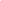 10.3. Telèfons i adreces d’interèsÉs imprescindible que sapiguem on podem trobar els serveis i equipaments més propers, per si tenim alguna emergència o imprevist. Aquests són els més habituals que podrem necessitar.10.4. TransportsCom arribarem i tornarem del lloc on ens estem? Hi arriba el transport públic o hem de contractar autocars? Hem tingut en compte la opció més sostenible o la més còmode?11. PRESSUPOSTINGRESSOS - DESPESES = 012. DOCUMENTACIÓ NECESSÀRIA12.1. Pla d’emergènciaEl pla d’emergència és un document que hem d’elaborar obligatòriament, tant si anem de colònies, campaments o ruta. En els casos de cases de colònies, la casa ja comptarà amb un pla d’evacuació que hem de conèixer, però hi ha altres aspectes del pla d’emergència que igualment haurem de dissenyar nosaltres. Obtenció d’informacióPersona encarregada de controlar la previsió del temps:      Amb quina periodicitat ens informarem?      Persona encarregada de controlar el risc d’incendis:       Amb quina periodicitat ens informarem?      Pla d’evauació Població on ens dirigirem en cas d’evacuació:      Equipament o servei on ens dirigirem:      Cal adjuntar un mapa especificant per on evacuarem la casa o el terreny en cas d’incendi i en cas d’inundació. Cal marcar un camí principal i un d’alternatiu.En cas de ruta, adjuntar mapa marcant les carreteres més pròximes al camí i els diferents punts per on accedir-hi.Organització dels grups per l’evacuacióPersona responsable de cada grup d’infantsEstris mínims que caldrà recollir:      Mitjà de transport per l’evacuació:      Sistemes d’avísPersona responsable d’avisar a les famílies:      Com avisarem a les famílies?      Retorn al lloc on es feia l’activitatCossos de seguretat a consultar:      Persones a decidir el retorn:      En cas de no poder tornar, es continuarà l’activitat a un altre lloc? On?      12.2. Llistat alfabètic dels participants (infants i monitores barrejats)12.3. Equip dirigentResponsable de l’activitatNom i cognoms:Tasca que desenvoluparà a l’activitat:Titulacions (tipus, número de carnet i escola):Ràtios participants / titulacions: Decret 267/2016, el podeu consultar en aquesta infografia.12.4. Documentació a adjuntarA banda del pla d’emergència i el llistat de participants, necessitarem adjuntar tota una sèrie de documents legals que haurem de tenir ben ordenats i guardats durant tota l’activitat. Aquí teniu la llista de tota la documentació obligatòria que heu de portar. Aneu marcant si ja la teniu!13. ANNEXOSA continuació tenim una sèrie d’enllaços a diferents recursos que també ens poden ser molt útils a l’hora de preparar els nostres campaments, colònies o rutes. Val la pena que els tinguem en compte!Guia “Anem preparats”: guia per organitzar activitats d’estiu d’educació en el lleure.Protocol de prevenció d’abusos sexuals i altres maltractaments a l’àmbit de l’educació en el lleure a CatalunyaGuia de preparació de Campaments, Colònies i Rutes d’Esplac (www.esplac.cat)SOS Campaments: guia sobre sostenibilitat i responsabilitat amb el medi per a l’associacionisme educatiu.Guia de recursos i dinàmiques per a la gestió de conflictes a l’assemblea de monis. També teniu a la vostra disposició el forn solar d’Esplac, que podeu demanar en préstec per treballar l’educació ambiental in-situ.EsplaiGrup/s d’edatTipologia d’activitat (colònies, campaments o ruta?)Nom del lloc on anemPoblacióComarcaData d’iniciData finalNombre de participantsNombre de monitoresResponsable de l’activitatTipus de titulació i número de títolHorariQuèQui7 – 8h8 – 9h9 – 10h10 – 11h11 – 12h12 – 13h13 – 14h14 – 15h15 – 16h16 – 17h17 – 18h18 – 19h19 – 20h20 – 21h21 – 22h22 – 23h23 – 24hOBJECTIU GENERALOBJECTIUS ESPECÍFICSINDICADORSIncorporar l’educació emocional als campaments, colònies i rutesCrear espais de reflexió i valoracióSe’n fa un cada diaIncorporar l’educació emocional als campaments, colònies i rutesTreballar l’expressió emocionalDinàmiques per treballar-ho i resultats que han donatIncorporar l’educació emocional als campaments, colònies i rutesCrear un espai on tothom pugui expressar i ser escoltat/daExistència d’aquest espai(ex. bústia de les emocions)OBJECTIU GENERALOBJECTIUS ESPECÍFICSINDICADORSOBJECTIU GENERALOBJECTIUS ESPECÍFICSINDICADORSNOM DE L’ACTIVITAT:      NOM DE L’ACTIVITAT:      NOM DE L’ACTIVITAT:      Dia:     Hora:    Durada:      Núm. Participants:      
Grup/s:      Edats dels participants:      Objectius:     Objectius:     Objectius:     Desenvolupament:Desenvolupament:Desenvolupament:Material necessari:Material necessari:Material necessari:Dinamització i rol de l’equip de monitoresDinamització i rol de l’equip de monitoresDinamització i rol de l’equip de monitoresPaper les participants:Paper les participants:Paper les participants:DIA 1:      DIA 2:      DIA 3:      DIA 4:      DIA 5:      DIA 6:DIA 7:DIA 9:MATITARDANITDIA 10:      DIA 11:DIA 12:DIA 13:DIA 14:MATITARDANITETAPA 1: (posar aquí el punt d’inici i final de l’etapa. P. ex. «de Port de la Selva a Llançà»)     ETAPA 1: (posar aquí el punt d’inici i final de l’etapa. P. ex. «de Port de la Selva a Llançà»)     Dia:     Distància (Km):      Desnivell acumulat de pujada:      Durada de l’etapa:      Lloc on dormirem:      Lloc on dormirem:      Com dormirem?   Com dormirem?   Quants punts d’aigua trobem durant l’etapa? On estan situats?Quants punts d’aigua trobem durant l’etapa? On estan situats?Comprarem menjar o el duem a sobre?Comprarem menjar o el duem a sobre?OBSERVACIONS DE L’ETAPA:OBSERVACIONS DE L’ETAPA:ETAPA 2:      ETAPA 2:      Dia:      Distància (Km):      Desnivell acumulat de pujada:      Durada de l’etapa:      Lloc on dormirem:      Lloc on dormirem:      Com dormirem?     Com dormirem?     Quants punts d’aigua trobem durant l’etapa? On estan situats?Quants punts d’aigua trobem durant l’etapa? On estan situats?Comprarem menjar o el duem a sobre?Comprarem menjar o el duem a sobre?OBSERVACIONS DE L’ETAPA:     
OBSERVACIONS DE L’ETAPA:     
ETAPA 3:      ETAPA 3:      Dia:      Distància (Km):      Desnivell acumulat de pujada:      Durada de l’etapa:      Lloc on dormirem:Lloc on dormirem:Com dormirem?Com dormirem?Quants punts d’aigua trobem durant l’etapa? On estan situats?Quants punts d’aigua trobem durant l’etapa? On estan situats?Comprarem menjar o el duem a sobre?Comprarem menjar o el duem a sobre?OBSERVACIONS DE L’ETAPA:OBSERVACIONS DE L’ETAPA:ETAPA 4:       ETAPA 4:       Dia:      Distància (Km):      Desnivell acumulat de pujada:      Durada de l’etapa:      Lloc on dormirem:Lloc on dormirem:Com dormirem?Com dormirem?Quants punts d’aigua trobem durant l’etapa? On estan situats?Quants punts d’aigua trobem durant l’etapa? On estan situats?Comprarem menjar o el duem a sobre?Comprarem menjar o el duem a sobre?OBSERVACIONS DE L’ETAPA:OBSERVACIONS DE L’ETAPA:ETAPA 5:       ETAPA 5:       Dia:      Distància (Km):      Desnivell acumulat de pujada:      Durada de l’etapa:      Lloc on dormirem:      
Lloc on dormirem:      
Com dormirem?Com dormirem?Quants punts d’aigua trobem durant l’etapa? On estan situats?Quants punts d’aigua trobem durant l’etapa? On estan situats?Comprarem menjar o el duem a sobre?Comprarem menjar o el duem a sobre?OBSERVACIONS DE L’ETAPA:OBSERVACIONS DE L’ETAPA:FITXA DE SORTIDAFITXA DE SORTIDAFITXA DE SORTIDADia:      Hora de sortida:      
Hora d’arribada:      Lloc on anirem:      
Lloc on anirem:      
Lloc on anirem:      
Distància (Km):      Desnivell acumulat:      Durada:      Hi ha punts d’aigua pel camí o al lloc de destí?Hi ha punts d’aigua pel camí o al lloc de destí?Hi ha punts d’aigua pel camí o al lloc de destí?Què ens hem d’endur?Què ens hem d’endur?Què ens hem d’endur?Què hi podem trobar al lloc de destí?Què hi podem trobar al lloc de destí?Què hi podem trobar al lloc de destí?OBSERVACIONS:OBSERVACIONS:OBSERVACIONS:FITXA D’ACTIVITAT DE RISCFITXA D’ACTIVITAT DE RISCDia:      Durada de l’activitat:      
Nombre de participants:      Edats dels participants:      
Tipus d’activitat:      
Tipus d’activitat:      
Lloc on farem l’activitat:      
Lloc on farem l’activitat:      
Nom de l’empresa o persona titulada que ens acompanya:Nom de l’empresa o persona titulada que ens acompanya:Contacte de l’empresa o professional: Contacte de l’empresa o professional: Hem contractat ampliació d’assegurança?      
Hem contractat ampliació d’assegurança?      
Hem informat degudament a les famílies?      
Hem informat degudament a les famílies?      
Tots els infants i/o joves del nostre grup poden i volen participar de l’activitat?      
Tots els infants i/o joves del nostre grup poden i volen participar de l’activitat?      
Els participants han de portar algun material específic?Els participants han de portar algun material específic?OBSERVACIONS:OBSERVACIONS:MATERIALQUANTITATMATERIALQUANTITATBolígrafsPaper d’embalarLlapis i gomesPaper de sedaFullsPinzellsCartolinesPegaRetoladorsCinta adhesivaPinturesPaper de diari CordillAltres...  TisoresFarmaciolaMATERIALQUANTITATMATERIALQUANTITATTendesCubells d’escombrariesCarpes intendènciaOllesFogons/fogonetsPaellesPalaColadorPicPalanganesSerraEstris cuinaCordaFregallsCinta americanaDrapsBombones de butàBosses escombrariesBidonsPaper higiènicPilotesAltres...     Fanalet/llum de gasExtintorsDIA 1      DIA 2      DIA 3      DIA 4      DIA 5      DIA 6DIA 7ESMORZARDINARBERENARSOPARDIA 8     DIA 9   DIA 10     DIA 11     DIA 12      DIA 13DIA 14ESMORZARDINARBERENARSOPARDIAQUÈ COMPREM?QUANTITATSAbans de marxarDIA 1DIA 2DIA 3DIA 4DIA 5DIA 6DIA 7DIA 8DIA 9DIA 10DIA 11DIA 12DIA 13DIA 14NOMOBSERVACIÓ ALIMENTÀRIATASCADESCRIPCIÓRESPONSABLESGRUPMEMBRESTerreny o casaTerreny o casaNom:     Nom:     Població:      Població:      Comarca:      Comarca:      Tipus d’allotjament:       Tipus d’allotjament:       Instal·lacions: - Cuina ☐
- Lavabos ☐
- Dutxes ☐
- Wàter sec ☐
- Zona de bany ☐
- Lliteres ☐- Pista ☐
- Sala gran ☐
- Zona exterior per fer activitats ☐
- Aixopluc ☐
- Menjador ☐
- Altres: 
Municipi amb serveis més proper:Municipi amb serveis més proper:Centre mèdic més proper: Centre mèdic més proper: Característiques de l’entorn:     
Característiques de l’entorn:     
EQUIPAMENTAdreçaTelèfonCentre mèdicHospitalFarmàciaAjuntament més properPoliciaBombersPropietari terreny o casaTaxisAltresRecorregutMitjà de transportHorarisTelèfon contacteAnadaTornadaDESPESESDESPESESINGRESSOSINGRESSOSConcepteImportConcepteImportAllotjamentQuotes participantsTransportSubvencionsMenjarCampanyes econòmiquesMaterial fungibleSubvencions per bequesMaterial no fungibleInfraestructuresDespeses de preparacióImprevistosFarmaciolaBenzinaLloguer vehicleBeques a infants/jovesParticipació en activitatsTOTALTOTALNombre total d’infants i jovesNombre total monitors/esNOMBRE TOTAL DE PERSONESQuota per infant o joveDescompte 1:      Descompte 2:      Descompte 3:      GRUP D’INFANTS/JOVESMONITOR/A RESPONSABLE EN CAS D’EVACUACIÓCognoms, NomTelèfon de contacteAdreça contacteInfant / MonitorAutorització1.2.3.4.5.6.7.8.9.10.11.12.13.14.15.16.17.18.19.20.21.22.23.24.25.26.27.28.29.30.31.32.33.34.35.36.37.38.39.40.41.42.43.44.45.46.47.48.49.50.GRAELLA DE MONITORES, INTENDENTS I ALTRESGRAELLA DE MONITORES, INTENDENTS I ALTRESGRAELLA DE MONITORES, INTENDENTS I ALTRESGRAELLA DE MONITORES, INTENDENTS I ALTRESGRAELLA DE MONITORES, INTENDENTS I ALTRESGRAELLA DE MONITORES, INTENDENTS I ALTRESNom i CognomsTascaTitulacionsNúmero de carnetEscolaCertificat negatiu delictes de naturalesa sexualDOCUMENTACIÓAutorització de les participantsAutorització drets d'imatge de l’esplai i EsplacFitxa mèdica i carnet de vacunesAutorització de transport privat en cas d’accidentAutorització per rebre cures i medicamentsTargeta sanitària originalNotificació de l’organització de l’activitat de lleurePermís del/la propietari/a del terreny, espai o casa on anemNotificació a l’Ajuntament (i Consell Comarcal, si s’escau)Certificat negatiu d’antecedents penals d’abusos sexualsDocumentació d’acceptació del protocol de prevenció d’abusos sexualsDNI original de les participants més grans de 14 anysCarnets de monitor/a i/o director/aCòpia del títol de monitor/a i/o director/a